 1. Котик из перчатки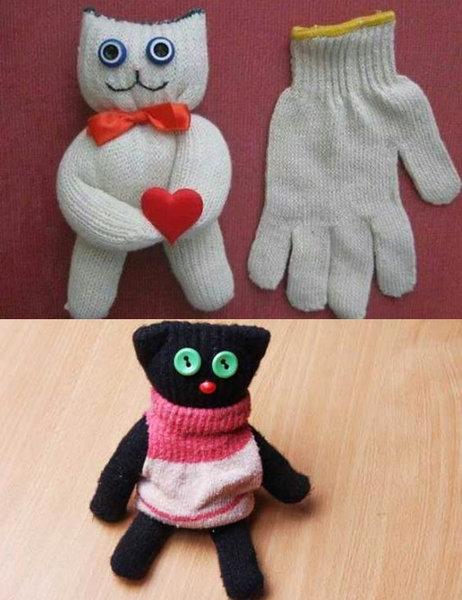 Вам понадобится:Вязанная перчатка- цвет выбирайте сами;чёрные нитки или мулине;синтепон или фасоль (для придания объема);2 пуговицы – для глаз;1 бусинка для носика;ленточка – шарфик на шею;дополнительный декор по желанию;иголка;ножницы.Шаги:	Заверните мизинчик внутрь перчатки и зашейте – он вам не понадобится.Придайте телу игрушки объём. Сформируйте 4 лапки. Для этого полотно утрамбуйте в перчатку используемый наполнитель до уровня предполагаемой шеи котика. В нашем случае – это 1 см. ниже резинки перчатки. Плотно перевяжите заготовку в этом месте.Придайте объём голове. Зашейте резинку по краю.Приступайте к оформлению мордочки. Пришейте пуговички-глазки, бусинку-носик и вышивайте чёрными нитками ротик котика.Завяжите котику бантик на шее.По желанию – сшейте ручки между собой и добавьте плюшевое сердечко.2.2. Театр теней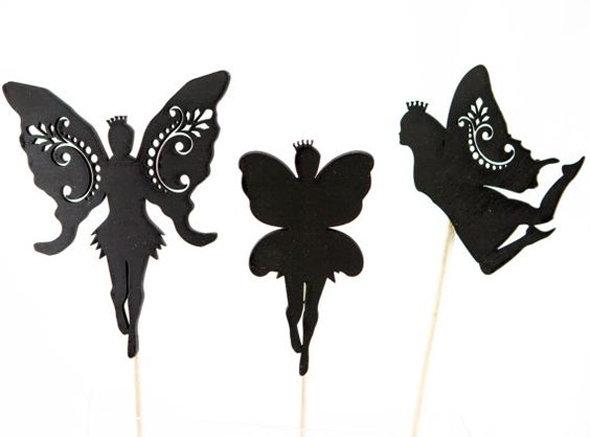 Вам понадобится:картонная коробка или крышка с невысокими бортиками;лист белой бумаги;клей;картон тёмного цвета;деревянные шпажки или китайские палочки;трафареты персонажей или калька;канцелярский нож;фонарик.Шаги:Вырежьте из дна коробки донышко, отступив от рёбер по 2 см.Приклейте с внутренней стороны коробки лист белой бумаги – ширма для театра теней готова.С помощью трафарета нарисуйте и вырежьте из бумаги тёмного цвета фигурки сказочных персонажей. Если нет трафарета, перенесите изображение при помощи кальки.Приклейте фигурки к деревянным палочкам так, чтобы кончик палочки приходился на центр фигурки.Включите фонарик и положите его рядом с ширмой с внутренней стороны так, чтобы пучок света освещал белую бумагу.Выключите свет и начинайте представление, перемещая фигурки на палочках.3. Кораблик из пластиковой бутылки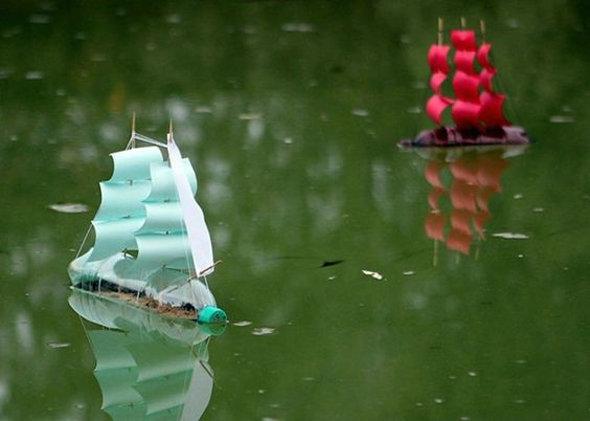           Вам понадобится:пластиковая 2-х литровая бутылка от воды прямоугольной формы с крышкой;пластилин;деревянные шпажки или китайские палочки – для мачт;цветная бумага – для парусов;ножницы;дырокол или шило;нитки.Шаги:Отрежьте от бутылки одну грань (по рёбрышкам).На дно бутылки приклейте 3 кусочка пластилина так, чтобы один был по центру дна, а 2 других на равных от него расстояниях.Вырежьте паруса: нам понадобится большой парус (15х22 см) и 2 маленьких (10х8 см). Одному из маленьких парусов можно придать форму треугольника.Дыроколом или шилом проколите отверстия под диаметр палочек-мачт в верхней и нижней части парусов (так, чтобы мачта проходила по центру паруса).Вставьте мачты с парусами в пластилин.Закрепите края мачты нитками. Для этого зафиксируйте край нитки на горлышке бутылки, затем натяните нить и обмотайте несколько раз вокруг первой мачты, затем натянув нить, обмотаем центральную мачту, затем таким же образом – последнюю. Шилом проделайте отверстие в корме корабля и зафиксируйте свободный край нити.Обязательно проверьте корабль на устойчивость. Налейте в тазик воды и запустите судно. Если корабль кренится, добавьте пластилина.4.Робот из пластиковых крышек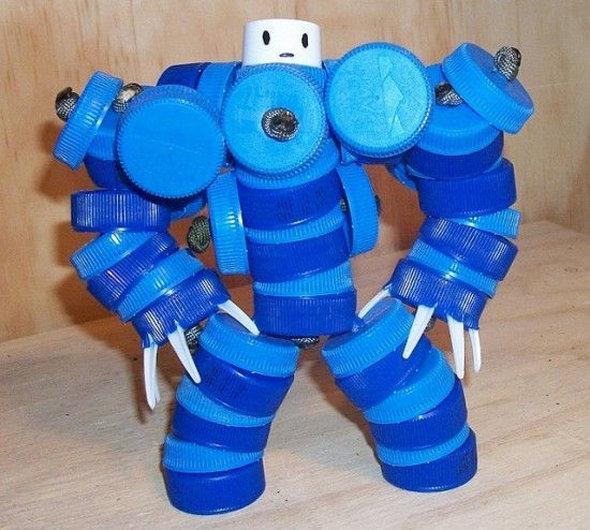 Вам понадобится:крышки от пластиковых бутылок (чем больше, тем лучше);крышка с клювиком-дозатором от жидкого мыла;пластиковый хомут или проволока;шило;зажигалка.Шаги:Ноги. Возьмите 12 крышек и проделайте в каждой из них отверстие по центру. Легче это будет сделать нагретым шилом.Соедините 6 крышек между собой при помощи пластикового хомута. Все крышки расположены друг на друге полой стороной вниз. Нижний край хомута плавим зажигалкой, чтобы зафиксировать. Таким же образом соедините детали второй ноги.Туловище. Берём 6-8 крышек. В одной из них по бокам проделайте 2 дырочки – здесь будут места соединения ног и туловища. Проденьте в эти отверстия свободные края хомутов.В остальных крышках из тела проделайте отверстие такого размера, чтобы в него вошли оба края хомута. Завяжите хомуты в узел и оплавьте его зажигалкой для более прочной фиксации.Делаем руки. Для начала склейте между собой 8 крышек. Получилось 4 заготовки.Делаем кисти. В донышках 2-х крышек проделайте 4 отверстия и пропустите сквозь них 4 кусочка пластикового хомута – когти робота. Края хомутов оплавьте с внутренней стороны.Соедините руки. Вам понадобится хомут такой длины, чтобы на него можно было насадить крышки обеих рук. По центру крышки-кисти сделайте отверстие – проденьте хомут. Край оплавьте.Далее сделайте в склеенных крышках отверстия под хомут таким образом, чтобы он проходил между половинками. Повесьте 2 склеенные заготовки.Плечи. Соедините руку со следующей крышкой-плечом. Хомут должен пройти сквозь ее центр. Рука готова;Пронизывайте тело горячим шилом в местах крепления рук.Закрепите одну руку, продев хомут сквозь отверстия.На свободный край хомута, который вышел через второе «плечо» насадите детали второй руки в обратном порядке. Кончик хомута оплавьте.Зафиксируйте голову-клювик. Для этого проделайте в кромке крышки-клювика 2 отверстия. Прикладывайте к роботу.Со стороны груди робота проделайте отверстие на том же уровне, что и дырочки в клювике, и пропустите сквозь него небольшой хомут, закреплённый на крышку. И дальше продевайте хомут в дырочки крышки-клювика. Края хомута оплавьте.Нарисуйте на клювике глазки. Робот готов.7. Зверушки из скорлупы грецкого ореха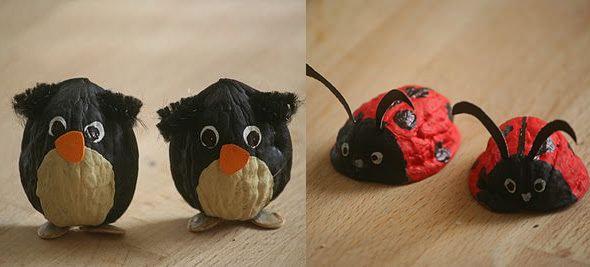 Вам понадобится:скорлупа грецкого ореха (половинки);цветной картон;гуашь;пластилин;гибкая синельная (пушистая) проволока;вата;клей;ножницы.Шаги:Окрасьте выпуклую внешнюю поверхность скорлупки разными цветами. Цвет зависит от выбора животного.Наполните скорлупу пластилином.Вырежьте из картона конечности будущих зверьков или сделайте их из проволоки.Приклейте конечности к пластилину так, чтобы лапки торчали из-под скорлупы.На клей насадите ушки из картона, хвостики из верёвки или ватных шариков.Нарисуйте мордочки.